              ОСНОВНО  УЧИЛИЩЕ    „ЛЮБЕН  КАРАВЕЛОВ”   –    ГР. БУРГАС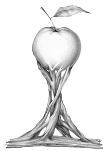                 Гр. Б у р г а с			                  056 /   81-79-49 - директор               ул. Любен Каравелов „ № 69 		              81-79-48 – зам. директор	                www.lkaravelov.net	                                                        81-79-47 – канцеларияУтвърждавам:          Директор: Пепа Марчева                     ГРАФИК ДЕЖУРСТВО - ПЪРВИ УЧЕБЕН СРОК                                    УЧЕБНА 2019 / 2020 ГОДИНА                                        Период: IX,X,XI,XII,I                                             НЕУК-нов корпус	  ПЪРВА СМЯНАПОНЕДЕЛНИК   ВТОРНИК    СРЯДА  ЧЕТВЪРТЪК      ПЕТЪК I етажКр.БеловскаП.ИвановаЙ.ТодороваН.СандеваВ.КръстеваИв.КолеваР.ГеоргиеваБ.ДичеваН.СтояноваТ.ЖековII етажГлавен дежуренИв.СлавоваП.ГавриловаДиана ДойноваР.СтефановаМ.КръстеваК.ИвановаВ.ТодороваIII етажД.ГенчеваВ.МавроваМ.МарковаС.ТрендафиловГ.ТомоваА.ШидероваК.ЯнчеваИв.ГюроваВТОРА СМЯНАПОНЕДЕЛНИК   ВТОРНИК    СРЯДА  ЧЕТВЪРТЪК      ПЕТЪК I етажГ.ГиневаЗл.МариноваПл.МаринчеваВ.ГиневаТ.ТодороваН.КовачеваII етаж_____III етажВ.БорисоваП.СтойковаЖ.СтояноваН.СтояновП.СтойковаПЪРВА СМЯНАПОНЕДЕЛНИК   ВТОРНИК    СРЯДА  ЧЕТВЪРТЪК      ПЕТЪК I етажТ.ГеоргиеваСл.КамбуроваИв.ПетковаР.КовачеваСл.Камбурова